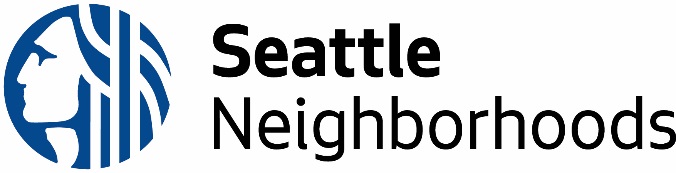 Duwamish River Opportunity Fund (DROF)Grant Evaluation MatrixFunding Focus Areas (required to meet at least one funding focus area): Safe fishing or fish consumption		 Environmental development or restoration Job training or economic development	 Community development Pedestrian safety				 Affordable housing strategies Healthy lifestyle				 Other, please specify:	Clarity, Need & Relevance – 50 PointsInfluence, Impact & Sustainability – 25 PointsBudget & Timeline – 25 PointsConceptDescriptionRangeDemonstration of Need, Issue or ProblemDemonstrates a real need or problem (uses convincing data, case studies, interviews, focus group results, other data, etc.). Does the project serve Duwamish communities?0-10Defined stakeholders, collaborators, partners, etc. Letters of support should be includedThere should be a clear understanding of the role(s) of the implementing group/organization as well as those who will be positively affected by the project. Include 3 letters of support from Duwamish Valley stakeholders including individuals, businesses, or organizations. You may not submit more than 2 letters from individuals as part of the 3 required letters. If applicable, you may count your letter from the fiscal sponsor as 1 of the 3 required letters of support.0-7Objectives are appropriate, clear and measurableObjectives should explain why it is important to the community and adds value in the long-term. It should also address how the project fits into the funding “areas of focus.” The objective should include measurable indicators for monitoring and evaluation purposes. Does the project address one of the focus areas or other major community development activities that will have demonstrated a long-term impact and can be sustained in the future? 0-15Project outcomes and results are clear, tangible and include measurable indicatorsOutcomes are the results of the identified objectives. They should be clear and measurable (e.g. quantity, quality, target groups, time, and place). Does the project have demonstrated and measurable outcomes that are important for the Duwamish community?0-18ConceptDescriptionRangeStakeholder ImpactBusiness Entities & Special PopulationsDoes the project involve or lay the groundwork for involvement of the Port, King County, or other potential partners? Does the project engage or address the interests of Native American or other special populations?0-2Community Involvement Strategy(all stakeholders)Does the project demonstrate community involvement and have an effective outreach strategy?Will the project be a building block for future efforts to promote the health, vitality, and long range sustainability of Duwamish communities?Does the project promote community linkages or address common concerns?0-13Alignment with Community PrioritiesShould address how the project aligns with funding focus and must demonstrate how the project can be sustained, if applicable. Does the project address any other community priorities noted in the Health Impact Assessment or Duwamish Vision Plan? 0-10ConceptDescriptionRangeBudget & Budget JustificationDoes the project have a clear budget and plan for fiscal accountability? Is the budget reasonable and appropriate? Does the application provide a clear budget justification?If applicable, includes details for necessary subcontract and consulting work.0-15TimelineDoes the project have a clear and workable plan for implementation? Is the timeline reasonable for the proposed work?0-10Total Points100